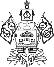 МИНИСТЕРСТВО ПРИРОДНЫХ РЕСУРСОВ КРАСНОДАРСКОГО КРАЯП Р И К А Зот 29.04.2020	№ 567г. КраснодарО внесении изменения в приказ министерства природных ресурсов Краснодарского края от 16 марта 2020 г. № 380 «Об изъятии земельных участков  и расположенныхна них  объектов недвижимого имущества для государственных нужд Краснодарского края»В соответствии со статьями 279 и 281 Гражданского кодекса Российской Федерации, статьями 49, 56.2, 56.3, 56.4, 56.6 Земельного кодекса Российской Федерации, статьей 15.1 Закона Краснодарского края от 5 ноября 2002 г.          № 532-K3 «Об основах регулирования земельных отношений в Краснодарском крае», постановлением главы администрации (губернатора) Краснодарского края от 20 ноября 2015 г. № 1057 «Об утверждении государственной программы Краснодарского края «Охрана окружающей среды, воспроизводство и использование природных ресурсов, развитие лесного хозяйства», а также приказом департамента по архитектуре и градостроительству Краснодарского края от 30 апреля 2019 г. № 132 «Об утверждении внесения изменений в документацию по планировке территории для размещения линейного объекта «Защита территорий Крымского района Краснодарского края от негативного воздействия вод рек Адагум, Неберджай, Баканка», утвержденную приказом департамента по архитектуре и градостроительству Краснодарского края от 12 мая 2016 г. № 103», на основании ходатайства государственного бюджетного учреждения Краснодарского края «Управление по эксплуатации и капитальному строительству гидротехнических сооружений Краснодарского края» от 21 апреля 2020 г. № 01-04/270 приказываю:1. Внести следующее изменение в приложение к приказу министерства природных  ресурсов Краснодарского края от 16 марта 2020 г. № 380 «Об изъятии земельных участков  и расположенных на них  объектов недвижимого имущества для  государственных нужд Краснодарского края»:в приложении «Перечень земельных участков и расположенных на них объектах недвижимого имущества, изымаемых для государственных нужд Краснодарского края в целях  строительства объекта «Защита территории Крымского района Краснодарского края от негативного воздействия вод рек Адагум, Неберджай, Баканка»  строку 8  графы 4  «Объекты недвижимого имущества, расположенные на земельном участке, подлежащие изъятию» дополнить словами «Летняя кухня, нежилое здание, площадью 28,7 кв.м кадастровый номер 23:15:1001002:305».2. Отделу гидротехнических сооружений управления водных ресурсов (Тарасенко В.В.) в течение 10 дней со дня вступления в силу настоящего приказа:1) направить в порядке, предусмотренном законодательством Российской Федерации, копию настоящего приказа правообладателям изымаемых земельных участков и расположенных на них объектов недвижимого имущества;2) направить копию настоящего приказа в Управление Федеральной службы государственной регистрации, кадастра и картографии по Краснодарскому краю;3) обеспечить опубликование настоящего приказа в порядке, установленном для официального опубликования (обнародования) муниципальных правовых актов уставом муниципального образования по месту нахождения земельных участков и расположенных на них объектов недвижимого имущества, подлежащих изъятию;3. Отделу экологического просвещения (Ананко Ю.О.) в течение 10 дней со дня вступления в силу настоящего приказа обеспечить его размещение на официальном сайте министерства природных ресурсов Краснодарского края в информационно-телекоммуникационной сети «Интернет».4. Контроль за выполнением настоящего приказа возложить на  заместителя министра природных ресурсов Краснодарского края Столбова Г.Д.5. Настоящий приказ вступает в силу со дня его подписания и действует в течение трех лет.Министр                                                                                              С.Н. Еремин									                